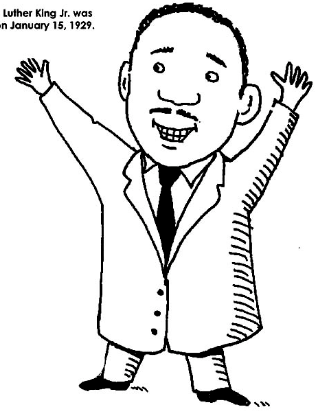 “Brain” – Ideas and philosophiesWhat did s/he think about people or about the world?____________________________________________________________________________________________________________________________________________________________________________________________________________________________________________________________________________“Mouth” – A famous quote by or about your personWhat did s/he say?___________________________________________________________________________________________________________________________________________________________________________________________________________________________________________________________________________________“Right Hand” – ActionsWhat did s/he do or accomplish?____________________________________________________________________________________________________________________________________________________________________________________________________________________________________________________________________________________________________“Achilles Heel” – Weaknesses, setbacks, mistakes, and hardshipsWhat did s/he overcome or deal with?  What mistakes were made?____________________________________________________________________________________________________________________________________________________________________________________________________________________________________________________________________________________________________________________________“Foundation” – Background, influences, origins, and familyWhere did s/he grow up?  Who/what taught or influenced him/her?What was his/her family like?  Did something major happen in his/herlifetime?_______________________________________________________________________________________________________________________________________________________________________________________________________________________________________________________________________________________________________________________________		“Eyes” – Visions, goals, and hopes		What kind of future did s/he want for him/herself or others?		______________________________________________________________________		______________________________________________________________________		______________________________________________________________________		______________________________________________________________________			     “Shoulder” – Strengths and positive attributes			     What is s/he good at?			     __________________________________________________________			     __________________________________________________________			     __________________________________________________________			     __________________________________________________________		           “Left Hand” – Contributions to history		           Why is this person remembered?		           ________________________________________________________________		           ________________________________________________________________		           ________________________________________________________________		           ________________________________________________________________		“Heart” – Objects or people this person value(s)		Who/what did your person love or value?		______________________________________________________________________		______________________________________________________________________		______________________________________________________________________		______________________________________________________________________		“The Road” – List 5 important events from this person’s life		Event  ↓					Date  ↓                                                                                  _________________                                                                                  _________________                                                                                  _________________                                                                                  _________________                                                                                  _________________	“Brain” – Ideas and philosophiesWhat did s/he think about people or about the world?____________________________________________________________________________________________________________________________________________________________________________________________________________________________________________________________________________“Mouth” – A famous quote by or about your personWhat did s/he say?___________________________________________________________________________________________________________________________________________________________________________________________________________________________________________________________________________________“Right Hand” – ActionsWhat did s/he do or accomplish?____________________________________________________________________________________________________________________________________________________________________________________________________________________________________________________________________________________________________“Achilles Heel” – Weaknesses, setbacks, mistakes, and hardshipsWhat did s/he overcome or deal with?  What mistakes were made?____________________________________________________________________________________________________________________________________________________________________________________________________________________________________________________________________________________________________________________________“Foundation” – Background, influences, origins, and familyWhere did s/he grow up?  Who/what taught or influenced him/her?What was his/her family like?  Did something major happen in his/herlifetime?_______________________________________________________________________________________________________________________________________________________________________________________________________________________________________________________________________________________________________________________________		“Eyes” – Visions, goals, and hopes		What kind of future did s/he want for him/herself or others?		______________________________________________________________________		______________________________________________________________________		______________________________________________________________________		______________________________________________________________________			     “Shoulder” – Strengths and positive attributes			     What is s/he good at?			     __________________________________________________________			     __________________________________________________________			     __________________________________________________________			     __________________________________________________________		           “Left Hand” – Contributions to history		           Why is this person remembered?		           ________________________________________________________________		           ________________________________________________________________		           ________________________________________________________________		           ________________________________________________________________		“Heart” – Objects or people this person value(s)		Who/what did your person love or value?		______________________________________________________________________		______________________________________________________________________		______________________________________________________________________		______________________________________________________________________		“The Road” – List 5 important events from this person’s life		Event  ↓					Date  ↓                                                                                  _________________                                                                                  _________________                                                                                  _________________                                                                                  _________________                                                                                  _________________